Державна установа 
«Центр громадського здоров’я Міністерства охорони здоров’я України» оголошує конкурс на залучення консультанта з розробки СОП для консультантів моделі РВІ в рамках проекту «Посилення спроможності лікування ВІЛ/СНІД в Україні згідно з Надзвичайним планом Президента США по боротьбі зі СНІДом (PEPFAR)»Назва позиції: Консультант з розробки СОП для консультантів моделі РВІРівень зайнятості: 10 днів на місяць.Інформація щодо установи:Головним завданнями Державної установи «Центр громадського здоров’я Міністерства охорони здоров’я України» (далі – Центр) є діяльність у сфері громадського здоров’я. Центр виконує лікувально-профілактичні, науково-практичні та організаційно-методичні функції у сфері охорони здоров’я з метою забезпечення якості лікування хворих на соціально небезпечні захворювання, зокрема ВІЛ/СНІД, туберкульоз, наркозалежність, вірусні гепатити тощо, попередження захворювань в контексті розбудови системи громадського здоров’я. Центр приймає участь в розробці регуляторної політики і взаємодіє з іншими міністерствами, науково-дослідними установами, міжнародними установами та громадськими організаціями, що працюють в сфері громадського здоров’я та протидії соціально небезпечним захворюванням.Основні обов'язки:Вивчення досвіду впровадження моделі Performace Based Insentive (PBI) в рамках проекту: стан впровадження, сильні та слабкі сторони.Описати оновлену модель PBI (концепція, індикатори, тощо).Розробка підходів щодо підрахунку індикаторів моделі PBI для регіонів.Розробка стандартних операційних процедур для медичних працівників, які впроваджують модель та регіональних координаторів.Розробка інформаційних матеріалів для впровадження моделі PBI. Вимоги до професійної компетентності:вища освіта, за фахом «Медицина», «Психологія», «Соціальна робота», «Соціальні науки»;досвід роботи за фахом не менше 3-х років в сфері надання послуг з протидії туберкульозу і/або інфекційних хвороб, зокрема ВІЛ-інфекції;знання національних та міжнародних стандартів/протоколів з питань виявлення та лікування ВІЛ-інфекції.Резюме мають бути надіслані електронною поштою на електронну адресу: vacancies@phc.org.ua . В темі листа, будь ласка, зазначте: «288-Консультант з розробки СОП для консультантів моделі РВІ». Термін подання документів – до 21 листопада 2019 року, реєстрація документів  завершується о 18:00.За результатами відбору резюме успішні кандидати будуть запрошені до участі у співбесіді. У зв’язку з великою кількістю заявок, ми будемо контактувати лише з кандидатами, запрошеними на співбесіду. Умови завдання та контракту можуть бути докладніше обговорені під час співбесіди.Державна установа «Центр громадського здоров’я Міністерства охорони здоров’я України»  залишає за собою право повторно розмістити оголошення про вакансію, скасувати конкурс на заміщення вакансії, запропонувати посаду зі зміненими обов’язками чи з іншою тривалістю контракту.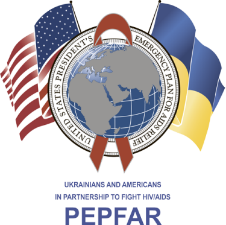 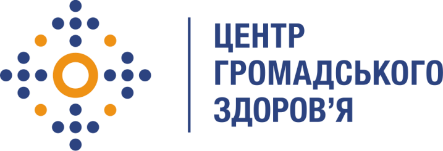 